____________________________________________________________________________________________________________________________________________________________________КАРАР                                                                                                                    РЕШЕНИЕ               Совета  сельского  поселения   Надеждинский   сельсоветмуниципального   района  Иглинский  район   Республики                                                  БашкортостанОб    утверждении  правил  организации  освещения  улиц  сельского  поселения Надеждинский  сельсовет  муниципального района Иглинский район Республики БашкортостанВ соответствии   с  «Инструкцией  по  проектированию  наружного  освещения  поселков  и    сельских  поселений»  (СН541-82  Госгражданстрой)  Правилами  устройства  электроустановок,   Совет сельского поселения Совет сельского поселения Надеждинский сельсовет муниципального района Иглинский район Республики Башкортостан решил:1.Утвердить    правила  организации  освещения  улиц сельского   поселения Надеждинский сельсовет  муниципального  района Иглинский район Республики Башкортостан..2. Настоящее решение обнародовать в здании Администрации сельского поселения  Надеждинский сельсовет  на  информационном  стенде             3. Контроль за исполнением настоящего решения возложить на постоянную комиссию   Совета сельского поселения Надеждинский  сельсовет  по земельным вопросам, благоустройству и экологии (председатель – Тарасевич  И.А.).4. Настоящие  правила   вступают  в  силу  со  дня  его  обнародования.Глава сельского поселения:						         Т.В.Ашанина	16  апреля  2014 г.№  256УТВЕРЖДЕНОРешением  Совета  сельского  поселения Надеждинский  сельсоветмуниципального  района Иглинскийрайон Республики  Башкортостан  16  апреля  2014 года  №  256ПРАВИЛА организации освещения улиц  сельского  поселения  Надеждинский  сельсовет  муниципального  района  Иглинский  район  Республики  Башкортостан     Настоящее Положение разработано в соответствии с «Инструкцией по проектированию наружного освещения поселков и сельских  поселений » (СН541-82 Госгражданстроя), Правилами устройства электроустановок.1.Основные свето- и электротехнические показатели наружных осветительных установок1. Уровень освещения проезжей части улиц, дорог и площадей в населенных пунктах поселения принимается в зависимости от типов дорожных покрытий и интенсивности движения.2. С учетом типовых решений производится расчет и выбор светильников, опор, их шага, расстановки и конструктивного исполнения.3. Включение наружного освещения улиц и дорог производится при снижении уровня естественной освещенности до 20 лк. 4. Для освещения улиц, дорог и площадей необходимо применять светильники, предназначенные для уличного освещения. При монтаже установок уличного освещения, допускается применение только однотипных светильников, опор и кронштейнов на одной дороге или на одном проезде.5. Светильники следует монтировать в соответствии с проектной высотой подвеса, углом наклона, расстоянием между светильниками и положением относительно освещаемого участка.6. Крепление светильников должно быть надежным и исключать возможность произвольного изменения положения светильника в процессе эксплуатации.7. Пункты питания для наружной установки следует монтировать в шкафах на наружных стенах трансформаторной подстанции. Шкафы пунктов питания при установке на стенах крепят на высоте, доступной для обслуживания без применения подъемных средств.8.Шкафы пунктов питания уличного освещения оборудуются закрывающимися дверьми с запорами, установленными с внутренней стороны. Корпуса металлических шкафов заземляются.9. Управление уличным освещением в населенных пунктах поселения предусматривается с помощью фотореле.2. Порядок определения расходов электроэнергии1. Для учета электроэнергии и расчета с предприятиями - поставщиками за потребленную электроэнергию во всех пунктах питания, питающих сети уличного освещения, устанавливаются счетчики учета активной энергии.2. Администрацией  сельского поселения Надеждинский  сельсовет  муниципального  района Иглинский район ежегодно разрабатывается и утверждается график включения и отключения уличного освещения населенных пунктов поселения, а также лимит потребления электроэнергии по уличному освещению.3. Контроль за включением и отключением светильников уличного освещения, согласно утвержденного графика, осуществляет администрация  сельского поселения  Надеждинский  сельсовет  муниципального  района  Иглинский район  Республики  Башкортостан.4. Количество точек уличного освещения определяется на основании утвержденного Администрацией сельского  поселения перечня сетей уличного освещения населенных пунктов поселения, в котором указано количество светильников, расположенных на улицах и их установленная мощность.5. На основании ежемесячного снятия показаний счетчиков активной энергии производится расчет фактически потребленной электроэнергии.3. Нормы потребления и тарифы на электроэнергию1. Нормы потребления электроэнергии устанавливаются в соответствии с Приказом Министерства жилищно-коммунального хозяйства РСФСР от 12.05.1988 № 120 «Указания по эксплуатации установок наружного освещения городов, поселков и сельских населенных пунктов».2. Тарифы на электроэнергию утверждаются уполномоченным органом в соответствии с действующим законодательством.4. Организация уличного освещения, финансовое обеспечение и контроль1. Заказчиком на выполнение муниципального заказа на техническое обслуживание, ремонт и строительство сетей уличного освещения выступает Администрация  сельского поселения  Надеждинский  сельсовет  муниципального  района  Иглинский район.2. Техническое обслуживание, ремонт и строительство сетей уличного освещения производится предприятием, получившим муниципальный заказ на выполнение данных видов работ. Исполнитель муниципального заказа до формирования местного бюджета на новый финансовый год обязан представить в Администрацию  сельского поселения  Надеждинский  сельсовет  муниципального  района  Иглинский	 район план по объему и финансированию работ.3. Инвентаризацию существующих сетей уличного освещения на территории поселения проводит администрация сельского поселения, при содействии организации обслуживающей сети уличного освещения.4.Финансовое обеспечение организации уличного освещения осуществляется из местного бюджета.5. Контроль за техническим обслуживанием, ремонтом и строительством сетей уличного освещения осуществляет Администрация  сельского поселения  Надеждинский  сельсовет  муниципального  района  Иглинский район.5. Ответственность за нарушение правил организации освещения улиц5.1 Нарушение правил организации освещения улиц влечет за собой административную ответственность  в соответствии со статьей 6.11 Кодекса Республики Башкортостан об административных правонарушениях.БАШКОРТОСТАН РЕСПУБЛИКАhЫИГЛИН  РАЙОНМУНИЦИПАЛЬ РАЙОНЫНЫННАДЕЖДИН АУЫЛ  СОВЕТЫАУЫЛ БИЛ2М2HЕ СОВЕТЫ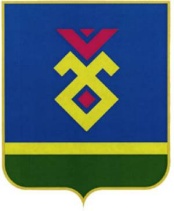 CОВЕТ               СЕЛЬСКОГО ПОСЕЛЕНИЯНАДЕЖДИНСКИЙ СЕЛЬСОВЕТМУНИЦИПАЛЬНОГО РАЙОНАИГЛИНСКИЙ РАЙОНРЕСПУБЛИКИ БАШКОРТОСТАН452420, Пятилетка   ауылы,  !62к  урамы, 4 Тел.\факс   (34795) 2-60-33 e-mail: nadegdino_igl@mail.ru                   452420,  с.  Пятилетка, ул. Центральная, 4                 Тел.\факс  (34795) 2-60-33              e-mail: nadegdino_igl@mail.ru